TOČKA 2. DNEVNOG REDADonošenje Odluke o primanju na znanje prijedloga Plana Proračuna Općine Dubravica za 2021. godinu, smjernica za 2022. i 2023. godinu te Plana razvojnih programaREPUBLIKA HRVATSKA 							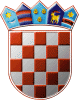 ZAGREBAČKA ŽUPANIJA                OPĆINA DUBRAVICA				PRIJEDLOG			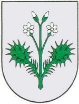                 Općinsko vijeće KLASA: 021-05/20-01/7URBROJ: 238/40-02-20-Dubravica, 13. studenog 2020. godineNa temelju članka 37. stavka 4. Zakona o proračunu („Narodne novine“ broj 87/08, 136/12, 15/15) i članka 21. Statuta Općine Dubravica („Službeni glasnik  Općine Dubravica“ br. 01/2020)  Općinsko vijeće Općine Dubravica na svojoj 30. sjednici održanoj dana 13. studenog 2020. godine donosiODLUKUo primanju na znanje prijedloga Plana Proračuna Općine Dubravica za 2021. godinu, smjernica za 2022. i 2023. godinu te Plana razvojnih programaČlanak 1.Ovom Odlukom prima se na znanje prijedlog Plana Proračuna Općine Dubravica za 2021. godinu, smjernica za 2022. i 2023. godinu te Plana razvojnih programa.Članak 2.Prijedlog Plana Proračuna Općine Dubravica za 2021. godinu, smjernice za 2022. i 2023. godinu te Plan razvojnih programa nalaze se u prilogu ove Odluke te čine njezin sastavni dio.Članak 3.Ova Odluka stupa na snagu osmog dana od dana objave u Službenom glasniku Općine Dubravica te će se zajedno sa prilogom objaviti i na mrežnoj stranici Općine Dubravica www.dubravica.hr .							PREDSJEDNIK OPĆINSKOG VIJEĆA							Ivica StiperskiTOČKA 3. DNEVNOG REDADonošenje Odluke o nabavi poklon paketa za djecu povodom blagdana Sv. NikoleREPUBLIKA HRVATSKA 							ZAGREBAČKA ŽUPANIJA					PRIJEDLOG                OPĆINA DUBRAVICA				                Općinsko vijeće KLASA: 021-05/20-01/7URBROJ: 238/40-02-20-Dubravica, 13. studenog 2020. godineNa temelju članka 21. Statuta Općine Dubravica („Službeni  glasnik  Općine Dubravica“ br. 01/2020) Općinsko vijeće Općine Dubravica na svojoj 30. sjednici održanoj dana 13. studenog 2020. godine donosiODLUKUo nabavi poklon paketa za djecu povodom blagdana Sv. Nikole Članak 1.Ovom Odlukom odobrava se podmirenje troškova nabave poklon paketa za djecu povodom blagdana Sv. Nikole.Poklon paketi dodijeliti će se:djeci koja su polaznici dječjeg vrtića „Smokvica“ u Dubravici; učenicima PŠ Dubravica od 1.-8. razreda te djeci koja imaju više od 1. godine, s prebivalištem na području Općine Dubravica, a koja ne polaze Područnu školu Dubravica ili dječji vrtić „Smokvica“ u DubraviciPodjela poklon paketa održati će se u sklopu školske priredbe u prosincu 2020. godine.Članak 2.Cijena jednog poklon paketa iznosi 30,00 kuna sa PDV-om.Članak 3.Sredstva za plaćanje troškova nabave poklon paketa iz čl. 1. ove Odluke odobravaju se s proračunske skupine konta 3722 – Darovi za Sv.Nikolu – Dječji vrtić i 3722 – Darovi za Sv.Nikolu - PŠ Dubravica.Članak 4. Ova Odluka stupa na snagu osmog dana od dana objave u „Službenom glasniku Općine Dubravica“.				PREDSJEDNIK OPĆINSKOG VIJEĆA				Ivica StiperskiTOČKA 4. DNEVNOG REDADonošenje Odluke o isplati jednokratne novčane pomoći povodom božićnih blagdanasocijalno ugroženim osobama s područja Općine DubravicaREPUBLIKA HRVATSKA 							ZAGREBAČKA ŽUPANIJA                OPĆINA DUBRAVICA				PRIJEDLOG			                Općinsko vijeće KLASA: 021-05/20-01/7URBROJ: 238/40-02-20-Dubravica, 13. studenog 2020. godineNa temelju članka 21. Statuta Općine Dubravica („Službeni glasnik  Općine Dubravica“ br. 01/2020)  Općinsko vijeće Općine Dubravica na svojoj 30. sjednici održanoj dana 13. studenog 2020. godine donosiODLUKUo isplati jednokratne novčane pomoći povodom božićnih blagdanasocijalno ugroženim osobama s područja Općine DubravicaČlanak 1.Ovom se Odlukom odobrava isplata jednokratne novčane pomoći socijalno ugroženim osobama s područja Općine Dubravica povodom božićnih blagdana.Članak 2.Jednokratna novčana pomoć određuje se u iznosu od 300,00 kuna i isplatit će se sljedećim osobama:ROZGA, POLOGI, KRAJ GORNJI DUBRAVIČKIPROSINEC, DONJI ČEMEHOVECLUGARSKI BREG, LUKAVEC SUTLANSKIDUBRAVICA, VUČILČEVOBOBOVEC ROZGANSKIČlanak 3.Sredstava za isplatu jednokratne novčane pomoći iz čl. 1. ove Odluke odobravaju se sa proračunske skupine konta 3811- Pomoć obiteljima.Članak 4.Ova Odluka stupa na snagu osmog dana od dana objave u “Službenom glasniku Općine Dubravica“.					PREDSJEDNIK OPĆINSKOG VIJEĆA					Ivica StiperskiTOČKA 5. DNEVNOG REDADonošenje Odluke o potrebi izgradnje NOVOG MJESNOG GROBLJA u RozgiREPUBLIKA HRVATSKA ZAGREBAČKA ŽUPANIJA					                OPĆINA DUBRAVICA					PRIJEDLOG                Općinsko vijeće KLASA: 021-05/20-01/7URBROJ: 238/40-02-20-Dubravica, 13. studeni 2020. godine	Na temelju članka 3. Zakona o grobljima („Narodne novine“ broj 19/98, 50/12, 89/17) i članka 21. Statuta Općine Dubravica ("Službeni glasnik Općine Dubravica" br. 01/2020) Općinsko vijeće Općine Dubravica na svojoj 30. sjednici održanoj dana 13. studenog 2020. godine donosiODLUKUo potrebi izgradnje NOVOG MJESNOG GROBLJA U ROZGI Članak 1.Ovom Odlukom utvrđuje se potreba izgradnje novog mjesnog groblja u Rozgi radi ukopa umrlih, temeljem Glavnog projekta proširenja mjesnog groblja Općine Dubravica, na k.č.br. 601/19 k.o. Dubravica, investitora Općina Dubravica, Ulica Pavla Štoosa 3, Dubravica, izrađivača Exhibeo arhitektura d.o.o., Hanamanova 30, Zagreb.Članak 2.Izgradnja novog mjesnog groblja u Rozgi provesti će se nakon iskazivanja interesa za dodjelom novih grobnih mjesta na korištenje.Iskaz interesa utvrđivati će se pozivom koji će se objaviti na oglasnim pločama i mrežnoj stranici Općine Dubravica, uz ispunjavanje obrasca sa podacima korisnika i konkretnog grobnom mjesta te omogućavanju uvida u Glavni projekt iz članka 1. ove Odluke. Ovlašćuje se općinski načelnik i Jedinstveni upravni odjel Općine Dubravica na provođenje postupka iskaza interesa za dodjelu novih grobnih mjesta na korištenje na novom mjesnom groblju u Rozgi.Članak 3.Dio sredstava za izgradnju novog mjesnog groblja u Rozgi osigurati će se u Proračunu Općine Dubravica za 2021. godinu.Članak 4.Ova Odluka stupa na snagu prvog dana od dana objave u Službenom glasniku Općine Dubravica.				OPĆINSKO VIJEĆE OPĆINE DUBRAVICA				Predsjednik				Ivica StiperskiTOČKA 6. DNEVNOG REDADonošenje Odluke o visini naknade za dodjelu novih grobnih mjesta na korištenje i visini godišnje grobne naknade za korištenje grobnih mjesta na NOVOM mjesnom groblju u RozgiREPUBLIKA HRVATSKA 							PRIJEDLOGZAGREBAČKA ŽUPANIJA					                OPĆINA DUBRAVICA                Općinsko vijeće KLASA: 021-05/20-01/7URBROJ: 238/40-02-20-Dubravica, 13. studeni 2020. godineNa temelju članka 10. stavka 2., članka 13. stavka 4. Zakona o grobljima („Narodne novine“ broj 19/98, 50/12, 89/17), članka 7. i 9. Odluke o upravljanju grobljem na području Općine Dubravica (Službeni glasnik Općine Dubravica broj 03/14) i članka 21. Statuta Općine Dubravica ("Službeni glasnik Općine Dubravica" br. 01/2020) Općinsko vijeće Općine Dubravica na svojoj 30. sjednici održanoj dana 13. studenog 2020. godine donosiODLUKU o visini naknade za dodjelu novih grobnih mjesta na korištenje i visini godišnje grobne naknade za korištenje grobnih mjestana NOVOM mjesnom groblju u RozgiČlanak 1.Ovom se Odlukom utvrđuje visina naknade za dodjelu novih grobnih mjesta na korištenje na novom mjesnom groblju u Rozgi, a sve sukladno Glavnom projektu proširenja mjesnog groblja Općine Dubravica na k.č.br. 601/19 k.o. Dubravica.Članak 2. Visina naknade za dodjelu novih grobnih mjesta na korištenje na novom mjesnom groblju u Rozgi iz članka 1. ove Odluke iznosi:1. za korisnika sa prebivalištem/boravištem na području Općine Dubravica:ZEMLJANI JEDNOSTRUKI GROB sa betonskim okvirom, dimenzija 120x250cm………………… 9.000,00 knZEMLJANI DVOSTRUKI GROB sa betonskim okvirom, dimenzija 180x280cm………………… 11.000,00 knJEDNOSTRUKA GROBNICA, dimenzija 120x250cm………………… 7.000,00 knDVOSTRUKA GROBNICA,dimenzija 180x280cm………………… 9.000,00 knTROSTRUKA (SVEČANA) GROBNICA,dimenzija 250x280cm………………… 11.000,00 kn2. za korisnika sa prebivalištem/boravištem izvan područja Općine Dubravica:ZEMLJANI JEDNOSTRUKI GROB sa betonskim okvirom, dimenzija 120x250cm………………… 13.000,00 knZEMLJANI DVOSTRUKI GROB sa betonskim okvirom, dimenzija 180x280cm………………… 15.000,00 knJEDNOSTRUKA GROBNICA, dimenzija 120x250cm………………… 11.000,00 knDVOSTRUKA GROBNICA,dimenzija 180x280cm………………… 13.000,00 knTROSTRUKA (SVEČANA) GROBNICA,dimenzija 250x280cm………………… 15.000,00 knČlanak 3. Trošak radova izrade betonskih okvira zemljanih (jednostrukih i dvostrukih) grobova obvezuje se podmiriti Općina Dubravica, dok se trošak radova izrade betonskih okvira grobnice obvezuje podmiriti korisnik kojemu će se dodijeliti grobno mjesto na korištenje.Svi radovi moraju se izvoditi sukladno Glavnom projektu proširenja mjesnog groblja Općine Dubravica na k.č.br. 601/19 k.o. Dubravica (Z.O.P.: 0106/11-12-GP).Prije izvođenja radova izrade betonskih okvira grobnice korisnik mora ishoditi odobrenje za dozvolu za gradnju Općine Dubravica glede oblika i načina izvođenja radova.Za slučaj da se utvrdi korisnikova povreda prethodnog stavka ovog članka, Općina Dubravica narediti će uklanjanje povrede u roku od 8 dana, a za slučaj da se to ne učini, povreda će se ukloniti na račun korisnika.Nova grobna mjesta dodjeljuju se na korištenje obzirom na raspoloživost dostupnih grobnih mjesta na novom groblju u Rozgi, uz prethodnu suglasnost općinskog načelnika, na način da se u najvećoj mjeri nastoje usvojiti želje korisnika te prema raspoloživim mjestima.Prednost za dodjelu novih grobnih mjesta na korištenje imaju osobe s prebivalištem/boravištem na području Općine Dubravica i ako se radi o hitnom slučaju, o čemu odlučuje općinski načelnik.O dodjeli grobnog mjesta na korištenje sklopiti će se Ugovor. Nakon sklapanja Ugovora korisnik se upisuje u Grobni očevidnik i grobnu evidenciju Jedinstvenog upravnog odjela Općine Dubravica te danom upisa postaje korisnik grobnog mjesta.Općina Dubravica dužna je uskratiti upis novog korisnika grobnog mjesta u Grobni očevidnik i grobnu evidenciju, odnosno neće sklapati Ugovor, ukoliko novi korisnik nije podmirio svoja dugovanja prema Općini Dubravica.Članak 4.Ovom se Odlukom utvrđuje visina godišnje grobne naknade za korištenje novih grobnih mjesta na novom mjesnom groblju u Rozgi.Članak 5.Visina godišnje grobne naknade za korištenje novih grobnih mjesta na novom mjesnom groblju u Rozgi iznosi 30 kn/m2.Godišnja grobna naknada za korištenje novih grobnih mjesta iz prethodnog stavka ovog članka plaća se temeljem Rješenja koje za svakog pojedinog korisnika donosi Jedinstveni upravni odjel Općine Dubravica.Članak 6.Za sva ostala pitanja primjenjuju se odredbe Odluke o upravljanju grobljem na području Općine Dubravica (Službeni glasnik Općine Dubravica broj 03/14), odredbe Odluke o izmjenama i dopunama Odluke o upravljanju grobljem na području Općine Dubravica (Službeni glasnik Općine Dubravica broj 06/2020) te odredbe Odluke o utvrđivanju cijene usluga na groblju u Rozgi (Službeni glasnik Općine Dubravica broj 07/2019).Članak 7. Ova Odluka stupa na snagu prvog dana od dana objave u Službenom glasniku Općine Dubravica.						OPĆINSKO VIJEĆE OPĆINE DUBRAVICA							   Predsjednik Ivica StiperskiTOČKA 7. DNEVNOG REDADonošenje Odluke o donošenju Plana djelovanja Općine Dubravica u području prirodnih nepogoda za 2021. godinuOBRAZLOŽENJE:Sukladno čl. 17. Zakona o ublažavanju i uklanjanju posljedica prirodnih nepogoda (Narodne novine broj 16/19) predstavničko tijelo jedinice lokalne i područne (regionalne) samouprave do 30. studenog tekuće godine donosi plan djelovanja u području prirodnih nepogoda za sljedeću kalendarsku godinu radi određenja mjera i postupanja djelomične sanacije šteta od prirodnih nepogoda. Plan djelovanja sadržava:1. popis mjera i nositelja mjera u slučaju nastajanja prirodne nepogode2. procjene osiguranja opreme i drugih sredstava za zaštitu i sprječavanje stradanja imovine, gospodarskih funkcija i stradanja stanovništva3. sve druge mjere koje uključuju suradnju s nadležnim tijelima iz ovoga Zakona i/ili drugih tijela, znanstvenih ustanova i stručnjaka za područje prirodnih nepogoda.REPUBLIKA HRVATSKA ZAGREBAČKA ŽUPANIJA                OPĆINA DUBRAVICA					PRIJEDLOG                Općinsko vijeće KLASA: 021-05/20-01/7URBROJ: 238/40-02-20-Dubravica, 13. studeni 2020. godineNa temelju članka 17. Zakona o ublažavanju i uklanjanju posljedica prirodnih nepogoda (Narodne novine broj 16/19) i članka 21. Statuta Općine Dubravica (Službeni glasnik Općine Dubravica br. 01/2020) Općinsko vijeće Općine Dubravica na svojoj 30. sjednici održanoj dana  13. studenog 2020. godine donosiODLUKUo donošenju Plana djelovanja Općine Dubravica u području prirodnih nepogoda za 2021. godinuČlanak 1.Općinsko vijeće Općine Dubravica donosi Plan djelovanja Općine Dubravica u području prirodnih nepogoda za 2021. godinu radi određenja mjera i postupanja djelomične sanacije šteta od prirodnih nepogoda.Članak 2.Plan djelovanja Općine Dubravica u području prirodnih nepogoda za 2021. godinu sastavni je dio ove Odluke.Članak 3.Ova Odluka stupa na snagu osmog dana od dana objave u Službenom glasniku Općine Dubravica.							OPĆINSKO VIJEĆE OPĆINE DUBRAVICA							Predsjednik							Ivica StiperskiTOČKA 8. DNEVNOG REDAInformacije i prijedloziTOČKA 9. DNEVNOG REDARaznoDOPUNA DNEVNOG REDAPlan upravljanja imovinom u vlasništvu Općine Dubravica za 2021. godinuOBRAZLOŽENJE:Donošenje Godišnjeg plana upravljanja imovinom utvrđeno je člankom 15. i 19. Zakona o upravljanju državnom imovinom („Narodne novine“, br. 52/18, dalje u tekstu: Zakon), gdje je propisana obveza donošenja Plana upravljanja imovinom u vlasništvu Republike Hrvatske. Kako se sukladno članku 35.st.8. Zakona o vlasništvu i drugim stvarnim pravima („Narodne novine“, br. 91/96, 68/98, 22/00, 73/00, 129/00, 114/01, 79/06, 141/06, 146/08, 38/09, 153/09, 143/12, 152/14, 81/15, 94/17) na pravo vlasništva jedinica lokalne samouprave na odgovarajući način primjenjuju pravila o vlasništvu Republike Hrvatske, to se načelo upravljanja imovinom u vlasništvu države treba dosljedno i u cijelosti primjenjivati i na imovinu jedinica lokalne samouprave.Plan upravljanja imovinom u vlasništvu Općine Dubravica za 2021. godinu je izrađen sukladno Planu upravljanja i raspolaganja imovinom u vlasništvu Republike Hrvatske i Uredbom o obveznom sadržaju plana upravljanja imovinom u vlasništvu Republike Hrvatske (“Narodne novine” broj 24/2014). Njime se određuju kratkoročni ciljevi i smjernice upravljanja imovinom te izvedbene mjere u svrhu provođenja.Sukladno članku 19. Zakona Plan upravljanja imovinom u vlasništvu Općine Dubravica za sljedeću godinu donosi se do 30. studenoga tekuće godine.REPUBLIKA HRVATSKA ZAGREBAČKA ŽUPANIJA                OPĆINA DUBRAVICA					PRIJEDLOG                Općinsko vijeće KLASA:021-05/20-01/7URBROJ: 238/40-02-20-Dubravica, 13. studeni 2020. godineNa temelju Strategije upravljanja i raspolaganja nekretninama u vlasništvu Općine Dubravica za razdoblje od 2017.-2022. (Službeni glasnik Općine Dubravica broj 03/16), članka 19. Zakona o upravljanju državnom imovinom (Narodne novine broj 52/18) i članka 21. Statuta Općine Dubravica („Službeni glasnik Općine Dubravica“ br. 1/2020), Općinsko vijeće Općine Dubravica na svojoj 30. sjednici održanoj dana 13. studeni 2020. godine donosiPLAN UPRAVLJANJA IMOVINOM U VLASNIŠTVU OPĆINE DUBRAVICA ZA 2021. GODINUČlanak 1.Općinsko vijeće Općine Dubravica donosi Plan upravljanja imovinom u vlasništvu Općine Dubravica za 2021. godinu na temelju Strategije upravljanja i raspolaganja nekretninama u vlasništvu Općine Dubravica za razdoblje od 2017.-2022.PLAN UPRAVLJANJA IMOVINOM U VLASNIŠTVU OPĆINE DUBRAVICA ZA 2021. GODINUUVODTri su ključna i međusobno povezana dokumenta upravljanja i raspolaganja imovinom JLS: Strategija upravljanja imovinom, Plan upravljanja i Izvješće o provedbi Plana upravljanja. Strategijom upravljanja i raspolaganja nekretninama u vlasništvu Općine Dubravica za razdoblje od 2017.-2022. (Službeni glasnik Općine Dubravica broj 03/16), određeni su srednjoročni ciljevi i smjernice za upravljanje i raspolaganje nekretninama u vlasništvu Općine u razdoblju od 2017. do 2022. godine., uvažavajući pritom gospodarske i razvojne interese Općine te ekonomski svrhovito, učinkovito i transparentno upravljanje i raspolaganje nekretninama. Godišnjim planom upravljanja imovinom Općine, određeni su kratkoročni ciljevi i smjernice upravljanja te su operacionalizirane provedbene mjere, a sve u svrhu provođenja Strategije upravljanja.Plan upravljanja imovinom Općine Dubravica donosi Općinsko vijeće na prijedlog Općinskog načelnika. Plan upravljanja imovinom u vlasništvu Općine Dubravica za 2021. godinu (dalje u tekstu: Plan) je izrađen sukladno Planu upravljanja i raspolaganja imovinom u vlasništvu Republike Hrvatske i Uredbom o obveznom sadržaju plana upravljanja imovinom u vlasništvu Republike Hrvatske (“Narodne novine” broj 24/2014). Njime se određuju kratkoročni ciljevi i smjernice upravljanja imovinom te izvedbene mjere u svrhu provođenja.Donošenje Godišnjeg plana upravljanja imovinom utvrđeno je člankom 15. i 19. Zakona o upravljanju državnom imovinom („Narodne novine“, br. 52/18), gdje je propisana obveza donošenja Plana upravljanja imovinom u vlasništvu Republike Hrvatske. Kako se sukladno članku 35.st.8. Zakona o vlasništvu i drugim stvarnim pravima („Narodne novine“, br. 91/96, 68/98, 22/00, 73/00, 129/00, 114/01, 79/06, 141/06, 146/08, 38/09, 153/09, 143/12, 152/14, 81/15, 94/17) na pravo vlasništva jedinica lokalne samouprave na odgovarajući način primjenjuju pravila o vlasništvu Republike Hrvatske, to se načelo upravljanja imovinom u vlasništvu države treba dosljedno i u cijelosti primjenjivati i na imovinu jedinica lokalne samouprave.Namjera je Plana definirati i popisati ciljeve upravljanja i raspolaganja općinskom imovinom, čija je održivost važna za život i rad postojećih i budućih naraštaja. Istodobno, cilj je Plana osigurati da imovina Općine Dubravica bude u službi gospodarskog rasta te zaštite nacionalnih interesa.Upravljanje imovinom podrazumijeva pronalaženje optimalnih rješenja koja će dugoročno očuvati imovinu, čuvati interese Općine i generirati gospodarski rast. Vlasništvo države osigurava kontrolu, javni interes i pravično raspolaganje nad prirodnim bogatstvima, kulturnom i tradicijskom baštinom, i drugim resursima u vlasništvu Općine, kao i prihode koji se mogu koristiti za opće dobro.Vlasništvo Općine važan je instrument postizanja strateških razvojnih ciljeva vezanih za regionalnu prometnu, kulturnu i zdravstvenu politiku, kao i za druge razvojne politike Općine. Učinkovito upravljanje imovinom Općine Dubravica trebalo bi poticati razvoj gospodarstva i važno je za njegovu stabilnost, a istodobno pridonosi boljoj kvaliteti života svih građana općine.Da bi se Plan mogao provoditi, jedan od prioriteta je izrada registra imovine/nekretnine Općine Dubravica. Registar imovine/nekretnine kao temeljni akt služi da je na jednom mjestu popisana imovina Općine Dubravica kao jedinstvena cjelina svih nekretnina kojima Općina raspolaže. Registar imovine/nekretnina Općine Dubravica ustrojen je u 2020. godini te se redovito ažurira.Tijekom sljedećih godina struktura ovog Plana će se usavršavati, posebno u vidu modela planiranja koji bi bio primjenjiv na metode usporedbe i mjerljivosti rezultata ostvarivanja provedbe Plana. Nedostaci će se svakako pokušati maksimalno ukloniti razvijanjem unificirane metode izvještavanja provedbe Plana i mjerljivosti rezultata rada. Ovaj je Plan i iskorak u smislu transparentnosti i javne objave podataka vezanih za upravljanje i raspolaganje općinskom imovinom.Sukladno odredbama Zakona o lokalnoj i područnoj (regionalnoj) samoupravi, propisana su tijela za upravljanje nekretninama i pokretninama u vlasništvu jedinica lokalne, odnosno područne (regionalne) samouprave kao i njezinim prihodima i rashodima u skladu sa zakonom i statutom.Pri raspolaganju nekretninama u vlasništvu jedinica lokalne i područne samouprave obvezatno je postupati u skladu s odredbom čl. 391. ZV, osim kada je posebnim zakonom propisan drukčiji način raspolaganja određenim nekretninama (primjerice poslovnim prostorom) – legalizacija.Člankom 48. Zakona o lokalnoj i područnoj (regionalnoj) samoupravi (NN 33/01, 60/01, 129/05, 109/07, 125/08, 36/09, 36/09, 150/11, 144/12, 19/13, 137/15, 123/17, 98/19) i čl. 21. Statuta Općine Dubravica (Službeni glasnik Općine Dubravica broj 01/2020) propisano je da vrijednostima nekretnina iznad 0,5% prihoda bez primitaka iz prethodne godine raspolaže Općinsko vijeće, a ispod iznosa 0,5% načelnik Općine Dubravica.PLAN UPRAVLJANJA TRGOVAČKIM DRUŠTVIMA U VLASNIŠTVU/SUVLASNIŠTVU OPĆINE DUBRAVICA   Trgovačka društva u vlasništvu/suvlasništvu Općine Dubravica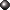 Općina ima udjele u vlasništvu sljedećih trgovačkih društava:1. Zaprešić d.o.o., Zelengaj 15, 10290 Zaprešić (poslovni udio općine 1,20%) Ciljevi upravljanja trgovačkim društvima u vlasništvu/suvlasništvu Općine DubravicaVršiti stalnu kontrolu nad trgovačkim društvima u kojima Općina Dubravica ima poslovni udio, kako bi ta društva poslovala ekonomski opravdano i prema zakonskim odredbamaObjavljivati podatke na internetskim stranicama o trgovačkim društvima u vlasništvu/suvlasništvu OpćineSudjelovati na sjednicama skupština trgovačkih društavaPLAN UPRAVLJANJA I RASPOLAGANJA POSLOVNIM PROSTORIMA UVLASNIŠTVU OPĆINE DUBRAVICAPoslovni prostori su, prema odredbama Zakona o zakupu i kupoprodaji poslovnog prostora („Narodne novine“, br. 125/11,64/15, 112/18) poslovne zgrade, poslovne prostorije, garaže i garažna mjesta.Općina Dubravica ima u svom vlasništvu poslovne prostore koji su dani na korištenje udrugama i političkim strankama temeljem Odluke o korištenju stare zgrade PŠ Dubravica za udruge i stranke (Službeni glasnik Općine Dubravica broj 03/15) te Odluke o dopuni Odluke o korištenju stare zgrade PŠ Dubravica za udruge i stranke (Službeni glasnik Općine Dubravica broj 01/19).Općina Dubravica ima u svom vlasništvu poslovni prostor koji je dan u zakup dječjem vrtiću temeljem Odluke o zakupu poslovnog prostora – dječji vrtić, Pavla Štoosa 26, Dubravica (Službeni glasnik Općine Dubravica broj 4/18). Poslovni prostori Općine su navedeni u sljedećoj tablici.Popis poslovnih prostora u vlasništvu Općine DubravicaIzvor: Općina DubravicaDefiniraju se sljedeće smjernice upravljanja i raspolaganja poslovnim prostorima u vlasništvu Općine:Općina putem odluka Općinskog vijeća mora na racionalan i učinkovit način upravljati poslovnim prostorima na način da oni poslovni prostori koji su potrebni samoj općinskoj upravi budu i stavljeni u funkciju koja će služiti racionalnijem i učinkovitijem funkcioniranju uprave. Svi drugi poslovni prostori, nakon odluka Općinskog vijeća, mogu biti ponuđeni na tržištu, bilo u formi najma, odnosno zakupa, bilo u formi njihove prodaje javnim natječajem.Akti kojima je regulirano upravljanje i raspolaganje poslovnim prostorima u vlasništvu Općine Dubravica:Zakon o zakupu i kupoprodaji poslovnih prostora („Narodne novine“, br. 125/11, 64/15, 112/18)Odluka o korištenju stare zgrade PŠ Dubravica za udruge i stranke (Službeni glasnik Općine Dubravica broj 03/15) i Odluka o dopuni Odluke o korištenju stare zgrade PŠ Dubravica za udruge i stranke (Službeni glasnik Općine Dubravica broj 01/19)Odluka o zakupu poslovnog prostora – dječji vrtić, Pavla Štoosa 26, Dubravica (Službeni glasnik Općine Dubravica broj 4/18)Procedura upravljanja i raspolaganja nekretninama u vlasništvu Općine Dubravica (Službeni glasnik Općine Dubravica broj 01/2020)   Odluka o davanju suglasnosti na sklapanje Ugovora o prodaji nekretnine izravnom pogodbom (Službeni glasnik Općine Dubravica broj 01/2020)PLAN UPRAVLJANJA I RASPOLAGANJA GRAĐEVINSKIM ZEMLJIŠTEM UVLASNIŠTVU OPĆINE DUBRAVICAGrađevinsko zemljište je, prema odredbama Zakona o prostornom uređenju („Narodne novine“, br. 153/13, 65/17, 114/18, 39/19, 98/19), zemljište koje je izgrađeno, uređeno ili prostornim planom namijenjeno za građenje građevina ili uređenje površina javne namjene.U portfelju nekretnina u vlasništvu Općine Dubravica postoji nekoliko zemljišta koji predstavljaju veliki potencijal za investicije i ostvarivanje ekonomskog rasta. Prema trenutnom stanju uspostavljenog Registra imovine Općine Dubravica, u 2019. godini započeta je izgradnja, temeljem pravomoćne građevinske dozvole, Slobodnostojeće javno-poslovne građevine (ambulanta, ljekarna, društvene prostorije) na građevinskom zemljištu k.č.br. 72/2 k.o. Dubravica, čija je izgradnja podijeljena na I., II. i III. fazu radova. Završetak I. i II. faze radova planira se do svibnja 2021. godine uz uređenje okoliša i parkirališta do 31.12.2021. godine (III. faza radova). Ovim Planom definiraju se sljedeće smjernice vezane za upravljanje i raspolaganje ostalim građevinskim zemljištem:poduzimanje aktivnosti da se zemljište koje je prostornim planom predviđeno za gradnju uređuje i priprema za izgradnju te da se njime dalje upravlja i raspolaže sukladno zakonskim odredbama i proračunskim sredstvima OpćineU 2020. godini utvrđena je potreba izgradnje novog mjesnog groblja u Rozgi radi ukopa umrlih. Općina Dubravica ima izrađen Glavni projekt proširenja mjesnog groblja Općine Dubravica, na k.č.br. 601/19 k.o. Dubravica, izrađivača Exhibeo arhitektura d.o.o., Hanamanova 30, Zagreb.U Registru imovine Općine Dubravica uvrštena je navedena nekretnina (građevinsko zemljište) pod rednim brojem 3. NOVO GROBLJE, k.č.br. 609/19 k.o. Dubravica, površine 3702 m2, u isključivom vlasništvu Općine Dubravica. Prostorno planska namjena nekretnine utvrđena je Prostornim planom uređenja Općine Dubravica (Službeni glasnik Općine Dubravica broj 01/06,02/09-I. izmjene i dopune, 04/09-ispravak Odluke, 02/11-ispravak greške, 03/11-ispravak greške, 02/13-II. Izmjene i dopune, 04/15-III. izmjene i dopune, 01/16-pročišćeni tekst, 02/19-IV. izmjene i dopune, 03/19-pročišćeni tekst) - unutar građevinskog područja, površine izdvojene namjene izvan naselja - unutar planske oznake G - groblje te većim dijelom unutar   zone zaštite kulturnih dobara - zona B - 2. stupanj zaštite.U 2021. godini provesti će se izgradnja novog mjesnog groblja u Rozgi nakon iskazivanja interesa za dodjelom novih grobnih mjesta na korištenje. Iskaz interesa utvrđivati će se pozivom koji će se objaviti na oglasnim pločama i mrežnoj stranici Općine Dubravica, uz ispunjavanje obrasca sa podacima korisnika i konkretnog grobnom mjesta te omogućavanju uvida u Glavni projekt. Sukladno Glavnom projektu moguća je izgradnja: zemljanih grobova (jednostruki i dvostruki) i grobnica (jednostruka, dvostruka i trostruka-svečana). Svi radovi izvoditi će se sukladno Glavnom projektu. Dio sredstava za izgradnju novog mjesnog groblja u Rozgi osigurati će se u Proračunu Općine Dubravica za 2021. godinu.PLAN UPRAVLJANJA I RASPOLAGANJA NERAZVRSTANIM CESTAMA UVLASNIŠTVU OPĆINE DUBRAVICAPrema Zakonu o cestama („Narodne novine“, br. 84/11, 22/13, 54/13, 148/13, 92/14, 110/19), nerazvrstane ceste su ceste koje se koriste za promet vozilima, koje svatko može slobodno koristiti na način i pod uvjetima određenim navedenim Zakonom i drugim propisima, a koje nisu razvrstane kao javne ceste u smislu navedenog Zakona. Nerazvrstane ceste su javno dobro u općoj uporabi u vlasništvu jedinice lokalne samouprave na čijem se području nalaze. Nerazvrstane ceste se ne mogu otuđiti iz vlasništva jedinice lokalne samouprave niti se na njoj mogu stjecati stvarna prava, osim prava služnosti i prava građenja radi građenja građevina sukladno odluci izvršnog tijela jedinice lokalne samouprave, pod uvjetima da ne ometaju odvijanje prometa i održavanje nerazvrstane ceste. Dio nerazvrstane ceste namijenjen pješacima (nogostup i slično) može se dati u zakup sukladno posebnim propisima, ako se time ne ometa odvijanje prometa, sigurnost kretanja pješaka i održavanje nerazvrstanih cesta. Nerazvrstane ceste upisuju se u zemljišne knjige kao javno dobro u općoj uporabi i kao neotuđivo vlasništvo jedinice lokalne samouprave.Ovim Planom definiraju se sljedeće smjernice za nerazvrstane ceste:upisivati nerazvrstane ceste kao javno dobro u općoj uporabi i kao neotuđivo vlasništvo Općine DubravicaOpćinsko vijeće je donijelo Odluku o nerazvrstanim cestama (Službeni glasnik Općine Dubravica br. 01/14), kojom se uređuje upravljanje, građenje, rekonstrukcija i održavanje nerazvrstanih cesta na području Općine Dubravica, mjere za zaštitu i nadzor nad nerazvrstanim cestama te prekršajne odredbe.Općina Dubravica ima ustrojen Registar nerazvrstanih cesta, objavljen na mrežnoj stranici Općine, www.dubravica.hr te se isti redovito ažurira.Općina Dubravica u 2021. godini planira nastaviti provedbu aktivnosti uređenih Odlukom o nerazvrstanim cestama na području Općine Dubravica.PLAN PRODAJE I KUPOVINE NEKRETNINA U VLASNIŠTVU OPĆINE DUBRAVICAProcedurom upravljanja i raspolaganja nekretninama u vlasništvu Općine Dubravica (Službeni glasnik Općine Dubravica broj 01/2020) uređuje se postupanje Općine u svezi sa stjecanjem, raspolaganjem i upravljanjem nekretninama u vlasništvu Općine izuzev:1. Odluke o korištenju stare zgrade PŠ Dubravica za udruge i stranke (Službeni glasnik Općine Dubravica 3/15)2. Odluke o utvrđivanju cijene usluga na groblju u Rozgi (Službeni glasnik Općine Dubravica 3/14)3. Odluke o upravljanju grobljem na području Općine Dubravica (Službeni glasnik Općine Dubravica 3/14)4. Odluke o visini naknade koja se plaća prilikom dodjele na korištenje napuštenog grobnog mjesta na mjesnom groblju u Rozgi (Službeni glasnik Općine Dubravica 3/12)5. Odluke o zakupu poslovnog prostora  - dječji vrtić, Pavla Štoosa 26, Dubravica (Službeni glasnik Općine Dubravica 4/18)6. svih postupaka davanja u zakup poslovnih prostora u vlasništvu Općine Dubravica.Načelnik i Općinsko vijeće upravljaju nekretninama na načelima zakonitosti i svrsishodnosti, u skladu s namjenom nekretnina i u interesu stvaranja uvjeta za gospodarski razvoj  i osiguranje društvenih i socijalnih interesa Općine.Procedurom upravljanja i raspolaganja nekretninama u vlasništvu Općine Dubravica se naročito uređuje:
- stjecanje, raspolaganje i upravljanje nekretninama,
- provođenje natječaja za prodaju nekretnina, prodaja izravnom pogodbom, osnivanje prava građenja, stvarna služnost i založno pravoTržišna vrijednost nekretnine je vrijednost izražena u cijeni koja se za određenu nekretninu može postići na tržištu i koja ovisi o odnosu ponude i potražnje u vrijeme njezinog utvrđivanja na području gdje se nekretnina nalazi, odnosno tržišna cijena je najviša cijena ponuđena u postupku javnog natječaja, odnosno usmenog nadmetanja.Početnu cijenu u postupku provođenja natječaja utvrđuje:- Općinski načelnik ako pojedinačna vrijednost tih nekretnina ne prelazi 0,5% iznosa prihoda bez primitaka ostvarenih u godini koja prethodi godini u kojoj se odlučuje o stjecanju i otuđivanju pokretnina i nekretnina, a najviše do 1.000.000 kuna, ako je stjecanje i otuđivanje planirano u proračunu i provedeno u skladu sa zakonskim propisima,- Općinsko vijeće ako je pojedinačna vrijednost nekretnina veća od iznosa iz prethodne alineje ovog stavka u odluci o raspisivanju natječaja.U točki 4. ovog Plana navedena je izgradnja, temeljem pravomoćne građevinske dozvole, Slobodnostojeće javno-poslovne građevine (ambulanta, ljekarna, društvene prostorije) na građevinskom zemljištu k.č.br. 72/2 k.o. Dubravica, čija je izgradnja podijeljena na I., II. i III. fazu radova. Završetak I. i II. faze radova planira se do svibnja 2021. godine uz uređenje okoliša i parkirališta do 31.12.2021. godine (III. faza radova). U navedenoj građevini planirana je izgradnja 5 (pet) poslovnih prostora. 1 (jedan) poslovni prostor u prizemlju prodan je sukladno Proceduri upravljanja i raspolaganja nekretninama u vlasništvu Općine Dubravica (Službeni glasnik Općine Dubravica broj 01/2020) i Odluci o davanju suglasnosti na sklapanje Ugovora o prodaji nekretnine izravnom pogodbom (Službeni glasnik Općine Dubravica broj 01/2020) Domu zdravlja Zagrebačke županije temeljem sklopljenog Ugovora o prodaji posebnog dijela nekretnine izravnom pogodbom i Aneksa Ugovora o prodaji posebnog dijela nekretnine izravnom pogodbomIzravnom pogodbom može se prodati građevinsko zemljište i ostale nekretnine u vlasništvu Općine:- kao naknada za nekretnine koje vlasnik ustupi Općini za određene potrebe,- u slučaju dvije uzastopne neuspjele prodaje putem natječaja,- radi izgradnje vjerskih objekata, ustanova iz oblasti predškolskog odgoja, školskih ustanova, ustanova iz oblasti kulture i zdravstva, te izgradnje športskih objekata,- radi izgradnje objekata komunalne infrastrukture,- radi prodaje građevinskog zemljišta koje služi redovitoj uporabi zgrade,- radi formiranja neizgrađene građevinske čestice u skladu s lokacijskom dozvolom ili detaljnim planom uređenja, ako taj dio ne prelazi 20% površine planirane građevinske čestice te u ostalim slučajevima propisanim zakonom.Za što učinkovitije upravljanje i raspolaganje navedenim građevinskim zemljištem u vlasništvu Općine, za ostale poslovne prostore u izgradnji provesti će se postupak ili prodaje sukladno Proceduri upravljanja i raspolaganja nekretninama u vlasništvu Općine Dubravica (Službeni glasnik Općine Dubravica broj 01/2020) ili zakupa poslovnog prostora sukladno budućim aktima Općinskog vijeća Općine Dubravica. PLAN PROVOĐENJA POSTUPAKA PROCJENE IMOVINE U VLASNIŠTVUOPĆINE DUBRAVICAProcijenjena vrijednost imovine, odnosno pojedinih jedinica imovine rezultat je sveobuhvatnih istraživanja tržišnih cijena za pojedine vrste imovine, odnosno nekretnina na pojedinom području u ovom slučaju na području Općine Dubravica.Procjena potencijala imovine mora se zasnivati na snimanju, popisu i ocjeni realnog stanja. U planiranom razdoblju, kako se budu usklađivali imovinsko-pravni odnosi (vlasnički udjeli), tako će Općina usklađivati, odnosno revalorizirati vrijednosti imovine.Ovim Planom definiraju se sljedeće smjernice za provođenje postupaka procjene imovine u vlasništvu Općine:procjenu potencijala imovine Općine Dubravica zasnivati na snimanju, popisu i ocjeni realnog stanja,uspostaviti jedinstven sustav i kriterije u procjeni vrijednosti pojedinog oblika imovine, kako bi se što transparentnije odredila njezina vrijednostSve nekretnine pojedinačno se procjenjuju od strane ovlaštenog sudskog procjenitelja, a temeljem procjembenog elaborata napravljenog sukladno važećim zakonskim i podzakonskim propisima.Po izradi procjembenog elaborata, a sukladno članku 12. Zakona o procjeni vrijednosti nekretnina („Narodne novine“ broj 78/15), Općina Dubravica je u obvezi zatražiti mišljenje Procjeniteljskog povjerenstva Zagrebačke županije o usklađenosti procjembenog elaborata s odredbama tog Zakona.Općina Dubravica ima u planu vršiti procjenu nekretnina za one čestice koje su za prodaju.PLAN RJEŠAVANJA IMOVINSKO-PRAVNIH ODNOSAOvim Planom definiraju se sljedeće smjernice vezane za rješavanje imovinsko-pravnih odnosa:rješavanje imovinsko pravnih odnosa sustavno usklađivanje podataka u zemljišnim knjigama i katastruučestalo i žurno rješavanje imovinsko pravnih odnosa na nekretninama potrebnim radi realizacije investicijskih projekata i izgradnje komunalne infrastruktureObzirom da je u Registru imovine Općine Dubravica evidentirano suvlasništvo Općine Dubravica za 3 (tri) nekretnine te je isto upisano u zemljišne knjige, tijekom 2021. godine Općina Dubravica će, ovisno o potrebi, pokrenuti postupke rješavanja imovinsko-pravnih odnosa. PLAN POSTUPAKA VEZANIH UZ SAVJETOVANJE SA ZAINTERESIRANOM JAVNOŠĆU I PRAVO NA PRISTUP INFORMACIJAMA KOJE SE TIČUUPRAVLJANJA I RASPOLAGANJA IMOVINOM U VLASNIŠTVU OPĆINEDefinirane su sljedeće smjernice vezane uz savjetovanje sa zainteresiranom javnošću i pravo na pristup informacijama koje se tiču upravljanja i raspolaganja imovinom u vlasništvu Općine Dubravica:Na službenoj mrežnoj stranici Općine omogućiti pristup dokumentima upravljanja i raspolaganja imovinom u vlasništvu Općineprovoditi	savjetovanje	sa	zainteresiranom	javnošću	i	pravo	na	pristup informacijama koje se tiču upravljanja i raspolaganja imovinom u vlasništvu Općineorganizirati učinkovito i transparentno korištenje imovine u vlasništvu Općine s ciljem stvaranja novih vrijednosti i ostvarivanja veće ekonomske koristiPLAN ZAHTJEVA ZA DODJELU (DAROVANJE) NEKRETNINA UPUĆENIH MINISTARSTVU DRŽAVNE IMOVINENekretnine u vlasništvu Republike Hrvatske mogu se darovati jedinicama lokalne i područne (regionalne) samouprave.Nekretnine u vlasništvu Republike Hrvatske mogu se darovati u svrhu:ostvarenja projekata koji su od osobitog značenja za gospodarski razvoj, poput izgradnje poduzetničkih zona te realizacije strateških investicijskih projekata od šireg značaja za Republiku Hrvatsku i/ili jedinice lokalne i područne (regionalne) samouprave, koji su kao takvi utvrđeni od strane nadležnog tijela jedinica lokalne i područne (regionalne) samouprave,ostvarenja projekata koji su od općeg javnog ili socijalnog interesa, poput izgradnje škola, dječjih vrtića, bolnica, domova zdravlja, društvenih domova, izgradnje spomen obilježja i memorijalnih centara, groblja, ustanova socijalne skrbi, provođenje programa deinstitucionalizacije osoba s invaliditetom, izgradnje sportskih i drugih sličnih objekata i provedbe programa prema Zakonu o društveno poticanoj stanogradnji, ukoliko se ne osniva pravo građenja, iizvršenja obveza Republike Hrvatske.Općina Dubravica je u 2017. godini zatražila od Ministarstva državne imovine dodjelu sljedećih nekretnina te su tijekom 2020. godine ponovno upućene požurnice za isto:Nekretnine za koje je Općina Dubravica zatražila dodjelu od Ministarstva državne imovineIzvor: Općina DubravicaNa zahtjev novog Ministarstva prostornog uređenja, graditeljstva i državne imovine Općinsko vijeće Općine Dubravica usvojilo je Odluku o određivanju namjene nekretnine k.č.br. 536/1 k.o. Dubravica u vlasništvu RH u svrhu darovanja Općini Dubravica ("Službeni glasnik Općine Dubravica“ broj 07/2020) kojom je određena namjena nekretnine: izgradnja sportskog igrališta.U 2021. godini planira se izrada idejnog rješenja za izgradnju sportskog igrališta s pratećim objektima, tribinama, parkiralište.Također je na zahtjev novog Ministarstva prostornog uređenja, graditeljstva i državne imovine Općinsko vijeće Općine Dubravica usvojilo Odluku o određivanju namjene nekretnine k.č.br. 69/1 k.o Dubravica u vlasništvu RH u svrhu darovanja Općini Dubravica ("Službeni glasnik Općine Dubravica“ broj 07/2020) kojom je određena namjena nekretnine: izgradnja zgrade prema Programu društveno poticane stanogradnje (program POS-a) kojom se ovlastio općinski načelnik na provedbu radnji realizacije projekta sa Agencijom za pravni promet i posredovanje nekretninama kao nositelja investitorskih poslova u vezi s izgradnjom, najmom i prodajom stanova.11. ZAKLJUČAKDužnost Općine Dubravica je učestalo pratiti pravne propise i donositi odgovarajuće opće akte i pravilnike, a radi što učinkovitijeg, jednoobraznog i transparentnijeg raspolaganja i upravljanja svojom imovinom.Vizija Općine Dubravica je stvaranje što kvalitetnijeg sustava upravljanja imovinom u vlasništvu Općine po najvišim standardima, uz optimalne troškove poslovanja.Općina Dubravica sa ustrojenim i redovito ažuriranim Registrom imovine/nekretnina i izrađenom Strategijom upravljanja imovinom te ovim Planom upravljanja imovinom ima dobre pretpostavke za racionalno upravljanje i podlogu za donošenje odluka koje će unaprijediti procese upravljanja imovinom.Cilj predstavlja određivanje smjernica za izradu plana aktivnosti kojima će se ostvariti učinkovito i transparentno upravljanje imovinom te poduzimanje radnji za ažuriranje Registra imovine/nekretnina.Neovisno od činjenice što je do sada upravljanje i raspolaganje imovinom Općine bilo na dobroj razini, konstantno valja težiti uspostavi još boljeg sustava gospodarenja općinskom imovinom, a kako bi se ista očuvala za buduće generacije.Članak 2.Ovaj Plan stupa na snagu prvog dana od dana objave u Službenom glasniku Općine Dubravica, a objaviti će se i na mrežnim stranicama Općine Dubravica, www.dubravica.hr .						PREDSJEDNIK OPĆINSKOG VIJEĆA							Ivica StiperskiBr. Prezime i imeUlica i kućni brojNaseljeCiglar DragoRozganska cesta 26RozgaSever NadeždaRozganska cesta 29RozgaSever ŽeljkoRozganska cesta 27RozgaGolub MarinaRozganska cesta 42RozgaPušić VeljkoMatije Gupca 16Kraj Gornji DubravičkiDrago ZimakA. Mihanovića 53Kraj Gornji DubravičkiStjepan ObrubićJablanska 6Kraj Gornji DubravičkiBr. Prezime i imeUlica i kućni brojNaselje1.Kovač GoranŽeljeznička cesta 8Donji Čemehovec2.Križančić NadaSutlanske doline 115ProsinecBr. Prezime i imeUlica i kućni brojNaselje1.Štos VladimirPavla Štoosa 73Lukavec Sutlanski Br. Prezime i imeUlica i kućni brojNaselje1.Lukica PepicaII Sutlanska cesta 5VučilčevoBr. Prezime i imeUlica i kućni brojNaseljeDrčić ZvjezdanaUlica sv. Vida 20Bobovec Rozganski Nemčić AnkicaKumrovečka c. 250Bobovec Rozganski Red. br.Naziv/opis jedinice imovine (poslovnog prostora)AdresaPovršinaKorištenje1.Poslovni prostor - prizemlje (stara škola)Pavla Štoosa 38, Dubravica41,36 m2  KUD „Pavao Štoos“ Dubravica – Ugovor o korištenju prostora stare zgrade PŠ DubravicaPoslovni prostor – prvi kat (stara škola)Pavla Štoosa 38, Dubravica43,45 m2  Limena glazba KUD-a Sv. Ana Rozga – Ugovor o korištenju prostora stare zgrade PŠ DubravicaPoslovni prostor – prizemlje (stara škola)Pavla Štoosa 38, Dubravica46,20 m2Puhački orkestar Rozga – Ugovor o korištenju prostora stare zgrade PŠ DubravicaPoslovni prostor – prvi kat (stara škola)Pavla Štoosa 38, Dubravica36,49 m2Udruga umirovljenika – Ugovor o korištenju prostora stare zgrade PŠ DubravicaPoslovni prostor – prizemlje (stara škola)Pavla Štoosa 38, Dubravica27 m2Udruga vinogradara i podrumara Općine Dubravica - Ugovor o korištenju prostora stare zgrade PŠ DubravicaPoslovni prostor – prizemlje (stara škola)Pavla Štoosa 38, Dubravica24,75 m2  HDZ OO Dubravica - Ugovor o korištenju prostora stare zgrade PŠ DubravicaPoslovni prostor – prvi kat (stara škola)Pavla Štoosa 38, Dubravica45,72 m2HSS OO Dubravica - Ugovor o korištenju prostora stare zgrade PŠ Dubravica2.Poslovni prostor (Dječji vrtić Smokvica)Pavla Štoosa 26, Dubravica227,98 m2Ugovor o zakupu poslovnog prostora, Aneks br. 1 ugovora o zakupu poslovnog prostora od 08.01.2019.-08.01.2024.Naziv nekretnineBrojčesticeKatastarskaopćinaPovršina(m2)Razlog zahtjevaza darovanjelivada Rozganski travnik536/1Dubravica11279Redovno i učinkovito održavanje i upravljanje; društvena namjenaoranica iza škole69/1Dubravica2327Redovno i učinkovito održavanje i upravljanje; društvena namjena